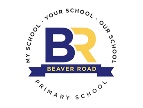 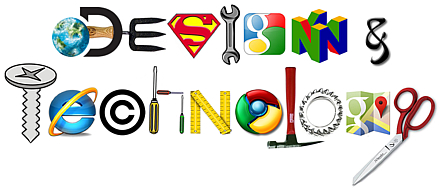 How to support your child’s Design and Technology learning at home.  A mixture of practical and creative ideas to support learning, curiosity and a love for Design and Technology in the home environment.Food Technology-       Cooking of any kind – finding a recipe, measuring ingredients, finding the right equipment, chopping/mixing/blending/mashing etc.-       Growing vegetables/ herbs either outside (garden permitting) or in a plant pot indoors.- Designing new food packaging for a favourite snackTextiles-       Sewing a button onto clothes-       Learning to thread a needle-       Weaving fabric or ribbons around a piece of cardboard.-       Making a den from different materials-  Designing/ decorating an item of clothing or bagWoodwork/ Resistant Materials-       Using real tools – hammering a nail into wood or using a screwdriver (with close adult supervision!)-       Building bridges/ structures with construction materials such as Lego, Duplo, wooden blocks, lollipop sticks etc.- Designing and creating a new toyGeneral domestic skills-       Helping with the laundry – measuring the detergent, finding the right compartment, loading the drum, putting the washing machine on and then hanging the washing out to dry and putting the clothes away!-       Helping with the hoovering, cleaning, dusting, mopping!-       Setting the table-       Washing up-       Washing the car-       Making a bed